Załącznik Nr 1 
do Regulaminu wypożyczalni sprzętu rehabilitacyjnegoWNIOSEK o użyczenie sprzętu Dane osoby wymagającej sprzętu Do wniosku dołączam:Kopię orzeczenia o niepełnosprawności/zaświadczenie ośrodka pomocy społecznej z terenu gmin Partnerskich potwierdzające status osoby niesamodzielnej,Zaświadczenie lekarskie potwierdzające konieczność korzystania z danego sprzętu, Dowód tożsamości do wglądu. Pisemne oświadczenie o zapoznaniu się  Regulaminem Wypożyczalni sprzętu Rehabilitacyjnego oraz Regulaminem Projektu „Centrum Usług – Współpraca na rzecz społeczności lokalnej”.Zaświadczenie Powiatowego Centrum Pomocy w Kielcach lub ośrodka pomocy społecznej 
z terenu gmin Partnerskich o zakwalifikowaniu do projektu.Wnioski należy składać w Wypożyczalni Sprzętu Rehabilitacyjnego w Łopusznie, ul. Strażacka 12, w dniach i godzinach pracy Wypożyczalni. …………………........……………                                                      …………………........……………                                                                miejscowość, data                                                                                 Podpis Wnioskującego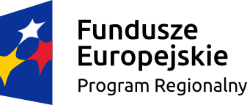 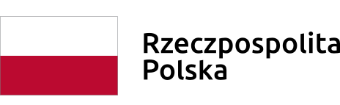 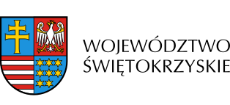 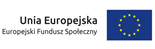 Imię i nazwiskoAdresNr i seria dowodu osobistegoPESELNumer orzeczenia o niepełnosprawności, data ważność i stopień niepełnosprawnościTelefon  Imię, nazwisko, adres najbliższego członka rodziny (lub opiekuna faktycznego) Rodzaj sprzętu, który ma być wypożyczony1. …..................................................................2. …..................................................................Wnioskowany okres wypożyczenia sprzętu  
         od……………...........
         do……...........………